ФУНКИОНАЛЬНАЯ ГРМАОТНОСТЬ В ДЕЙСТВИИ НА УРОКАХ БИОЛОГИИТукаева Галина Богдановна учитель биологии КГУ «Айдарлинская общеобразовательная школа отдела образования Карасуского района» Управления образования акимата Костанайской областиАннотация: В данной статье рассматривается вопрос развития функциональной грамотности обучающихся на уроках биологии, как один из главных векторов современного образования. Естественно-научная грамотность личности является частью функциональной грамотности и не возможна без достижения определенных результатов в читательской и математической грамотностях. Это обусловлено межпредметной связью между математикой, физикой, химией и биологией. при этом уровень читательской грамотности влияет на возможность реального оценивания условий поставленной перед обучающимся задачи.Ключевые слова: функциональная грамотность, естественно-научная грамотность, межпредметные связи, биологияВопрос о развитии функциональной грамотности среди педагогов нашего государства на сегодня является одной из важнейших задач современной школы. Изменения в экономико-политических структурах государства, положении Казахстана на мировой арене влияют на вектор развития образования страны. Сегодня выпускник школы должен владеть большим багажом знаний и умей применять их в решении жизненных задач. Уровень развития функциональной грамотности показывает уровень способности личности справиться с любыми задачами, применяя свои теоретические знания в практической деятельности.Уровень развития образования в целом и уровень развития функциональной грамотности подрастающего поколения в частности влияют на уровень конкурентоспособности всего государства в различных областях. Являясь центром подготовки будущих выпускников, способных работать на благо общества, развиваться на протяжении всей жизни, образование меняет свой вектор развития и выявляет необходимость смены методов и приемов работы с обучающимися.При определении уровня получаемого образования, его качества, международная организация OECD (Organization for Economic Cooperation and Development) применяет исследование PISA (Programme for International Student Assessment) – международная программа по оценке образовательных достижений, оценивается сформированность функциональной грамотности учащихся 15-летнего возраста. Аналогичными исследованиями выступают TIMSS (Trends in Mathematics and Science Study – международное мониторинговое исследование качества математического и естественнонаучного образования; оценивается освоения основ математики и естественнонаучных предметов учащимися 4 и 8 классов и профильных курсов по математике и физики учащимися 11 классов) и PIRLS (Progress in International Reading Literacy Study – международный проект «Изучение качества чтения и понимания текста» 4 классов; организовано Международной ассоциацией по оценке образовательных достижений IEA (International Association for the Evaluation of Educational Achievement)). Данные исследования показывают, что конкурентоспособность государства является способностью выдержать конкуренцию в овладении новыми технологиями, способностью граждан адаптироваться к изменяющимся условиям обучения, труда и жизни [1].Вопросом развития функциональной грамотности задавались различные ученые и педагоги – психологи, такие как А.М. Новиков, Н.Ф. Виноградова, Б.С. Гершунский, А.С. Тангян, М. Скилдек, А.А. Леонтьев, В.А. Ермоленко, П.Р. Атутов, Г. Хинцен и др. Изучая литературу, функциональную грамотность определяем как уровень образованности, который характеризуется способностью решать стандартные жизненные задачи в различных сферах жизнедеятельности на основе преимущественно прикладных знаний [3].Функциональная грамотность личности в педагогическом аспекте делится на математическую, естественно-научную, читательскую, финансовую грамотности, креативное мышление и глобальные компетенции. В процессе преподавания биологии возможно достичь результатов в области естественно-научной грамотности, но данное достижение невозможно без результатов в читательской и математической грамотностях. Именно это является условием для реализации межпредметных связей дисциплин математики, физики, химии и биологии. При этом обучающийся должен владеть определенным уровнем читательской грамотности для понимания предложенных контекстных задач естественно-научного направления, текст которых иногда занимает у обучающихся время большее относительно того, что тратиться на нахождения пути решения данных задач.При этом перед педагогом стоит выбор различных технологий обучения, таких как развивающее обучение, коллективная система обучения, исследовательские методы в обучении, проблемное обучение, проектные методы обучения, игровые технологии, дифференциация и индивидуализация обучения, технология сотрудничества, здоровьесберегающие технологии, информационно-коммуникационные технологии и др. Педагогам остается выбрать подходящие технологии в зависимости от уровня подготовленности обучающихся, их заинтересованности в получении новых знаний и умений, а также в актуальности применения выбранной педагогической технологии.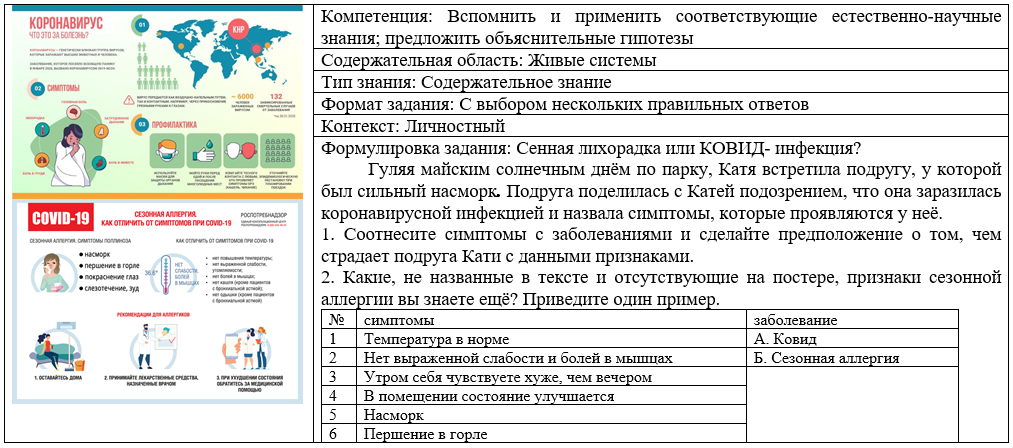 Рисунок 1. Задание формата PISA с использованием информации с постеровПомимо изучения учебной литературы и ответов на вопросы, отведенных в данной литературе на самостоятельную работу, педагогу необходимо изучить дополнительные источники, для нахождения контекстных задач биологии, которые в последующем возможно применять на различных этапах урочных или внеурочных занятий. контекстные задачи в биологии возможно разделить на группы: природные ресурсы и окружающая среда человека; опасности, риски и здоровье; наука и технология. Для примера рассмотрим задание формата PISA, где задания составлены с использованием информации с постеров и новостных сайтов (рис.1-2) [2].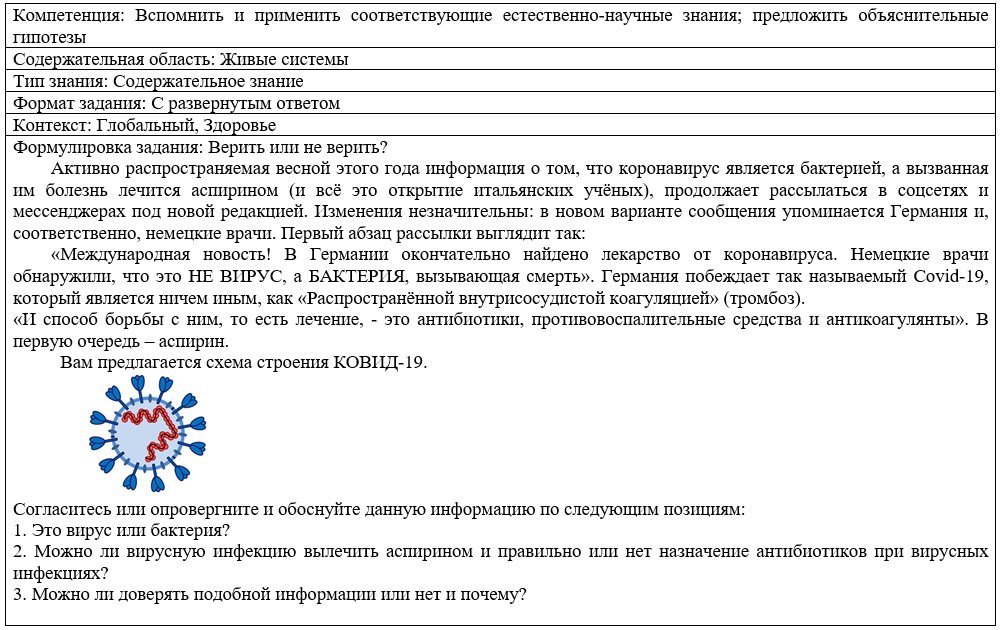 Рисунок 1. Задание формата PISA с использованием фактов, опубликованных на новостных сайтахПомимо контекстных задач для современного педагога важным стало использование интернет-ресурсов в реализации развития общей грамотности обучающегося. В работе для повышения уровня заинтересованности изучением биологии, а также диагностики уровня сформированности знаний в области биологии применяются ресурсы сайтов Bilimland.kz, Bio-lessons.ru, Оnlinetestpad.com, которые дают возможность обучающимся рассмотреть контекстные задания по биологии, задания формата PISA, задания формата ЕНТ, а также тесты по отдельным разделам биологии.Таким образом, в вопросе формирования и развития функциональной грамотности в общем и естественно-научной грамотности в частности, педагогу необходимо определить технологию и применяемые методы в преподавании биологии с учетом возможностей современных информационных технологий и межпредметных связей биологии с другими предметами. Развивая функциональную грамотность обучающихся, современная школа дает возможность к дальнейшему развитию всего государства.Список использованной литературы1. Ковалева Г.С., На пути решения стратегических задач, «Вестник образования России» июль №14, 2019 год, с. 3-62. Ким С., Фейк об аспирине и коронавирусе обрёл новую вариацию и стал «немецким», 2020 год // Электронный доступ // [Режим доступа]: https://factcheck.kz/v-mire/fejk-ob-aspirine-i-koronaviruse-obryol-novuyu-variaciyu-i-stal-nemeckim/3. Олешков М.Ю., Уваров В.М., Современный образовательный процесс: основные понятия и термины: [краткий терминологический словарь] / М.: Компания Спутник+, 2006 год, 189 с.